ISTRSKA BELICA – Šempeter  2018 Vsebnost olja v laboratorijski oljarni 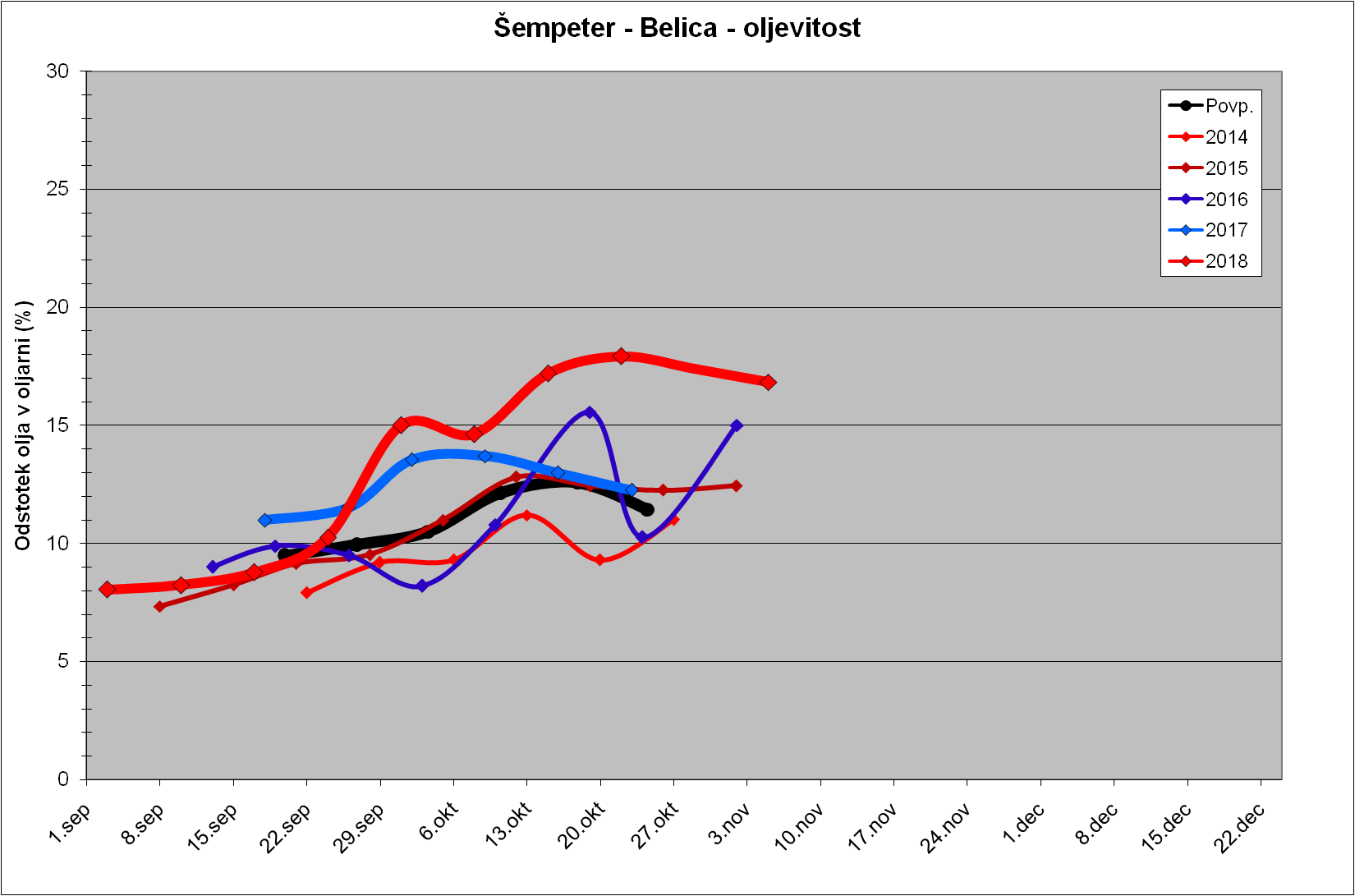 Trdota plodov pri sorti Istrska belica 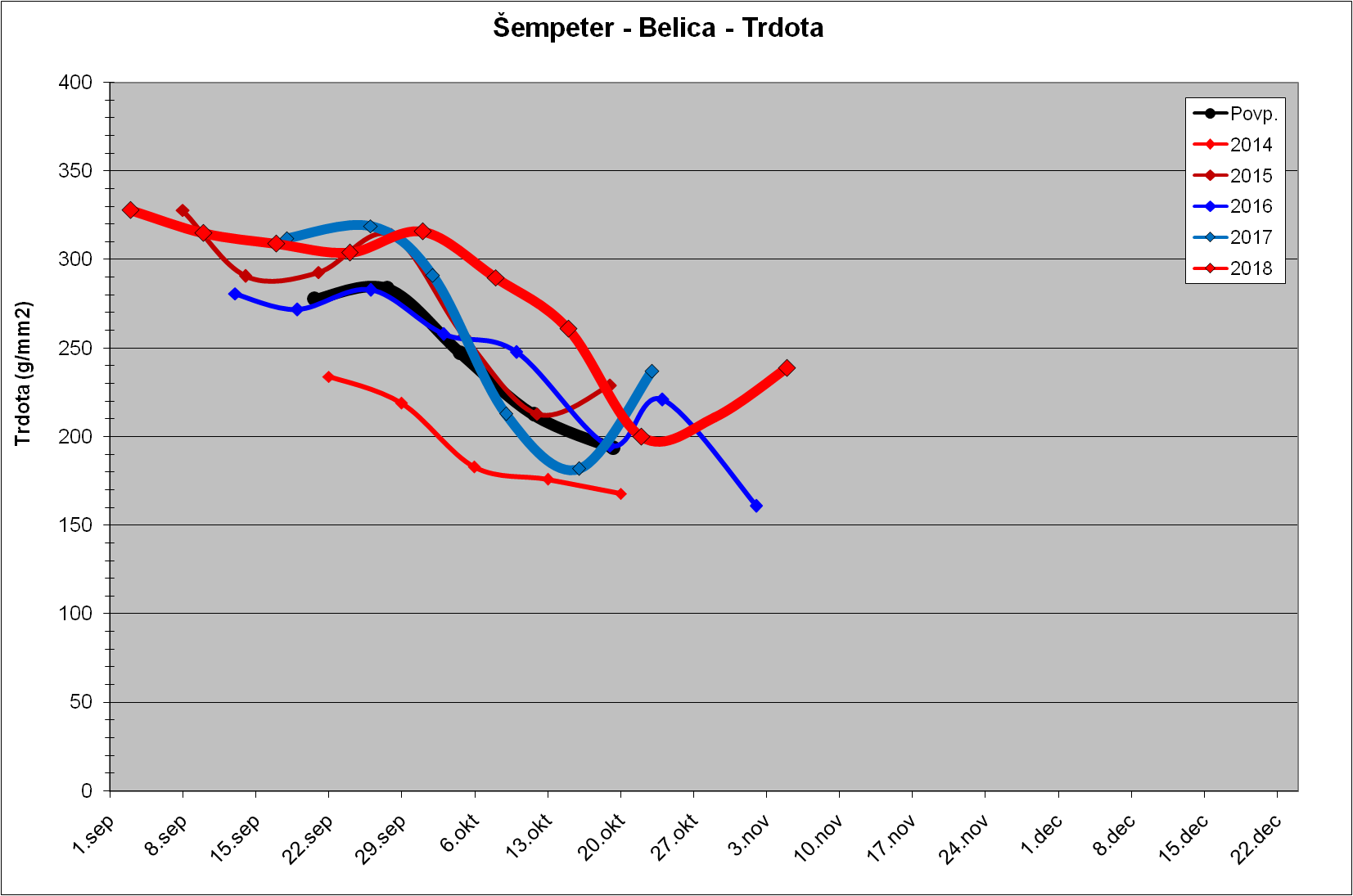 